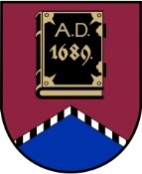 ALŪKSNES NOVADA PAŠVALDĪBAS DOMESOCIĀLĀ, IZGLĪTĪBAS UN KULTŪRASKOMITEJADĀRZA IELĀ 11, ALŪKSNĒ, ALŪKSNES NOVADĀ, LV – 4301, TĀLRUNIS 64381496, E-PASTS: dome@aluksne.lvAlūksnēĀRKĀRTAS SĒDES PROTOKOLS2023. gada 16. februārī								       Nr. 3Atklāta ārkārtas sēde sasaukta un sākta plkst.9.00, Dārza ielā 11, Alūksnē, Alūksnes novadā zālē 1.stāvā, sēde slēgta plkst.10.15Sēdi vada Sociālās, izglītības un kultūras komitejas priekšsēdētāja Līga LANGRATESēdi protokolē Alūksnes novada pašvaldības Centrālās administrācijas domes sekretāre Everita BALANDESēdē piedalās komitejas locekļi:Arturs DUKULISAivars FOMINSArtūrs GRĪNBERGSVerners KALĒJSMaruta KAULIŅA			Līga LANGRATEIlze LĪVIŅA	Modris RAČIKSSēdē piedalās uzaicinātie un interesenti:Dzintars ADLERS, Evita APLOKA, Viktorija AVOTA, Ingus BERKULIS, Agita BĒRZIŅA, Sanita BUKANE, Valentīna FEDOTOVA, Uva GRENCIONE-LAPSENIETE, Aiva EGLE, Gunta KUPČA, Monta MELZOBA, Evita ŅEDAIVODINA, Ilze POSTA, Jānis SADOVŅIKOVS, Laimonis SĪPOLS, Druvis TOMSONS, Gunta VANAGA, Reinis VĀRTUKAPTEINIS	Videokonferencē pieslēgusies: Evija JĒKABSONEL.LANGRATE	atklāj komitejas sēdi (pielikumā izsludinātā sēdes darba kārtība uz 1 lapas). Informē, ka ir iesniegts priekšlikums samainīt darba kārtības jautājumus vietām. Aicina balsot par priekšlikumu.Sociālās, izglītības un kultūras komitejas locekļi, atklāti balsojot, “par” – 8 (A.DUKULIS, A.FOMINS, A.GRĪNBERGS, V.KALĒJS, M.KAULIŅA L.LANGRATE, I.LĪVIŅA, M.RAČIKS), “pret” – nav, “atturas” – nav, nolemj:Atbalstīt izteikto priekšlikumu.Darba kārtība:Par Sociālās, izglītības un kultūras komitejas priekšsēdētājas Līgas LANGRATES iesnieguma un tam pievienotā lēmuma projekta  “Par deleģēšanas līguma slēgšanu ar SIA “SP LABĀKA RĪTDIENA”” izskatīšanu. Par domes deputātu iesnieguma un tam pievienotā lēmuma projekta  “Par grozījumiem Alūksnes novada pašvaldības domes 2022.gada 5.aprīļa lēmumā Nr.106 “Par Alūksnes novada pašvaldības vispārējās izglītības iestāžu institucionālo sistēmu”” izskatīšanu. Par Sociālās, izglītības un kultūras komitejas priekšsēdētājas Līgas LANGRATES iesnieguma un tam pievienotā lēmuma projekta  “Par deleģēšanas līguma slēgšanu ar SIA “SP LABĀKA RĪTDIENA”” izskatīšanuZiņo: L.LANGRATE (pielikumā L.LANGRATES iesniegums ar pievienoto lēmuma projektu un papildu informāciju uz 7 lapām).L.LANGRATE	informē, ka uzņēmums SIA “SP LABĀKA RĪTDIENA” ir izrādījis interesi darboties un ienākt Alūksnes novadā ar saviem pakalpojumiem.  Norāda, ka ir saņemts iesniegums ar priekšlikumu deleģēt uzņēmumam funkciju – nodrošināt sociālās aprūpes pakalpojumu.I.POSTA	informē, ka viņu māc šaubas par deleģēšanas līguma būtību. Šaubās, vai SIA var nodot objektu bezatlīdzības nomā. Uzskata, ka būtu nepieciešama detalizētāka piedāvājuma izpēte.I.BERKULIS	informē par sociālajiem pakalpojumiem. Paskaidro, ka pašvaldība ir uzsākusi darbu pie sociālā aprūpes centra pakalpojuma izvērtēšanas. Norāda, ka ir notikusi viena darba grupas sanāksme. Informē, ka lai pašvaldība izšķirtos, vai šo pakalpojumu nodot ārpakalpojumam, ir jāizstrādā sociālekonomiskais pamatojums, un jāsaprot vai šis pakalpojums būtu kvalitatīvs. Paskaidro, ka Sociālo lietu pārvalde ir uzsākusi darbu pie šī pamatojuma izstrādes, informācijas apkopošanas un analizēšanas. Norāda, ka tikai pēc iepriekš minētā paveikšanas varētu lemt jautājumu par sociālā aprūpes centra pakalpojuma nodošanu vai nenodošanu. Aicina  šodien deputātiem pieņemt konceptuālu lēmumu.L.LANGRATE	informē, ka uzņēmums piedāvā dienas uzturēšanās maksu 28 EUR dienā. Norāda, ka uzņēmējs ir gatavs attīstīt ilgstošās aprūpes pakalpojumu arī kādā citā pašvaldības ēkā. Informē, ka esošo ēku ir gatavi pārņemt tādā stāvoklī kādā tā ir, un ir gatavi uzsākt sniegt pakalpojumu ar  šī gada 1.aprīli. E.JĒKABSONE	informē, ka darbinieki darba vietas nezaudēs, kā arī tiks pārskatīts atalgojums, un tas tiks pielīdzināts jau uzņēmuma esošo aprūpes centru darbinieku atalgojumam, kas ir augstāks nekā šobrīd esošais. Notiek diskusija par pakalpojuma nodošanu uzņēmējam, kurā piedalās A.DUKULIS, I.BERKULIS, E.JĒKABSONE, L.LANGRATE,  M.KAULIŅA, V.KALĒJS, D.TOMSONS, A.EGLE, I.POSTA, Dz.ADLERS, L.SĪPOLS, A.FOMINS.L.LANGRATE	aicina balsot par priekšlikumu - lēmumu par iesnieguma deleģēšanas līguma slēgšanai ar SIA “ SP LABĀKA RĪTDIENA”  pieņemt SIK marta komitejas sēdē.Sociālās, izglītības un kultūras komitejas locekļi, atklāti balsojot, “par” – 4 (A.DUKULIS, A.GRĪNBERGS, V.KALĒJS, L.LANGRATE), “pret” – 2 (A.FOMINS, M.RAČIKS)  “atturas” – 2 (M.KAULIŅA, I.LĪVIŅA), nolemj:Lēmumu par iesnieguma deleģēšanas līguma slēgšanai ar SIA “ SP LABĀKA RĪTDIENA”  pieņemt SIK marta komitejas sēdē.Par domes deputātu iesnieguma un tam pievienotā lēmuma projekta  “Par grozījumiem Alūksnes novada pašvaldības domes 2022.gada 5.aprīļa lēmumā Nr.106 “Par Alūksnes novada pašvaldības vispārējās izglītības iestāžu institucionālo sistēmu”” izskatīšanuZiņo: L.LANGRATE (pielikumā Alūksnes novada domes deputātu A.DUKUĻA, A.GRĪNBERGA un V.KALĒJA iesniegums ar pievienoto lēmuma projektu uz 2 lapām).A.DUKULIS	paskaidro, ka iesniegums tapa, jo bija lēmuma projekts par Strautiņu pamatskolas likvidāciju. Informē, ka šādu nākotni pēc diviem vai trīs gadiem paredz arī ģimnāzijai. Izsakās G.KUPČA un uzskata, ka ģimnāzija no 7.klases ir pamatojama un loģiska. U.GRENCIONE-LAPSENIETE informē, ka, ja ģimnāzija tiek saglabāta no 10.-12.klasei, lai kādus attīstības plānus tā plānotu, domā, ka trīs gadu nogrieznī Ernsta Glika Alūksnes Valsts ģimnāzijas vairs nebūs. Uzskata, ka šobrīd ir izšķiršanās par to.A.DUKULIS	informē, ka, ja atbalstīs lēmuma virzīšanu uz domes sēdi, tad pieļauj, ka lēmums var vēl mainīties. Notiek diskusija par lēmuma projektu, kurā piedalās L.SĪPOLS, L.LANGRATE, Dz.ADLERS, M.RAČIKS, A.DUKULIS, I.BERKULIS.L.LANGRATE aicina balsot.M.KAULIŅA	informē, ka kļūdījās balsojumā.L.LANGRATE aicina atkārtoti veikt balsojumu.Sociālās, izglītības un kultūras komitejas locekļi, atklāti balsojot, “par” – 4 (A.DUKULIS, A.GRĪNBERGS, V.KALĒJS, L.LANGRATE), “pret” – 2 (I.LĪVIŅA, M.KAULIŅA), “atturas” – 2 (A.FOMINS,  M.RAČIKS), nolemj:Virzīt sagatavoto lēmuma projektu izskatīšanai domes sēdē.Sēdi slēdz plkst. 10.15Sēdes protokols parakstīšanas datums skatāms elektroniskā paraksta laika zīmogāSēdi vadīja								                  L.LANGRATESēdi protokolēja							                    E.BALANDEDOKUMENTS PARAKSTĪTS AR DROŠU ELEKTRONISKO PARAKSTU UN SATUR LAIKA ZĪMOGU